Приложение 7 к Протоколу заочного голосования Организационного комитета Международной олимпиады Ассоциации «Глобальные университеты» для абитуриентов магистратуры и аспирантуры от 20.06.2023 № 1-зСтруктура научного профиля (портфолио) потенциальных научных руководителей участников трека аспирантуры Международной олимпиады Ассоциации «Глобальные университеты» для абитуриентов магистратуры и аспирантуры.UniversityI.M.Sechenov First Moscow State Medical University (Sechenov University)Level of English proficiencyB1 – Intermediate Educational program and field of the educational program for which the applicant will be accepted3 MEDICAL AND HEALTH SCIENCE3.02 Clinical medicineSTQ PEDIATRICSList of research projects of the potential supervisor (participation/leadership)Research theme "Improvement of methods of diagnostics and control of effectiveness of therapy of chronic liver diseases (CLD) in children" 2022-2024. Project leader Research theme "Optimization of medical care for children with inflammatory bowel diseases in the conditions of a multidisciplinary pediatric hospital" 2022-2024.  Theme LeaderList of the topics offered for the prospective scientific researchList of 7-10 scientific topics, which are offered by the research supervisor for consideration of foreign applicants(During the course of the Interview the topic may be modified according to specific area of scientific interest of the applicant):Combination of inflammatory bowel diseases with psoriasisPeculiarities of diagnostics, course and therapy of autoimmune sclerosing cholangitis in childrenPeculiarities of nutritive status and its correction in children with liver cirrhosesExtraintestinal manifestations of IBDCeliac disease and autoimmune hepatitis in childrenOrphan liver diseases in children: peculiarities of diagnosis and treatment Role and possibilities of instrumental diagnostics in assessment of transmural inflammation in pediatric IBD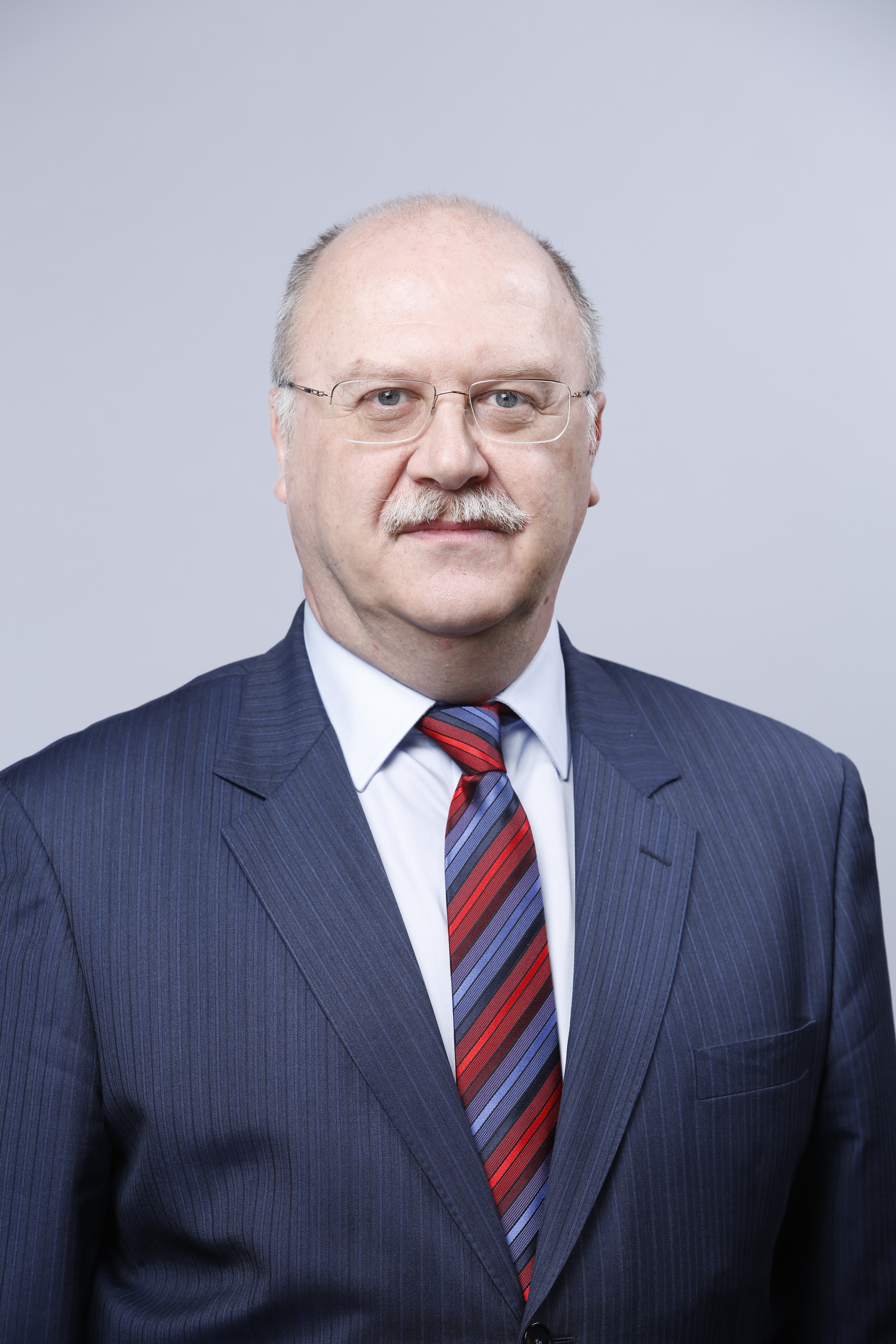 Research supervisor:Alexander S. Potapov,MD, DMSci, prof. (Research Institute of Pediatrics, Russian Academy of Medical Sciences)Заголовок (указывается направление международной карты науки, соответствующее области исследования, карта науки доступна по ссылке)Research supervisor:Alexander S. Potapov,MD, DMSci, prof. (Research Institute of Pediatrics, Russian Academy of Medical Sciences)Supervisor’s research interestsThe problem of inflammatory bowel diseases in children (studying the pathogenesis of Crohn's disease and ulcerative colitis on the background of therapy, development and approbation of new diagnostic methods and scoring systems, therapy regimens with the use of biological drugs), chronic liver diseases (autoimmune hepatitis, Wilson's disease), combination of inflammatory bowel diseases with liver pathology and skin lesions..Research supervisor:Alexander S. Potapov,MD, DMSci, prof. (Research Institute of Pediatrics, Russian Academy of Medical Sciences)Research highlightsThe main difference of the program on the basis of the gastroenterology department is the presence of a large clinical base of observed patients in the catamnesis (more than 500 patients with IBD, 200 patients with autoimmune hepatitis and about 100 patients with Wilson's disease). All patients are on different regimens of therapy. The center has wide possibilities for endoscopic, clinical and laboratory researches, CT and MRI, various methods of physiotherapy and psychological and pedagogical help to patients and their families are possible. Methods of dietary correction and nutritional support are actively used.Research supervisor:Alexander S. Potapov,MD, DMSci, prof. (Research Institute of Pediatrics, Russian Academy of Medical Sciences)Supervisor’s specific requirements:Раздел заполняется при наличии требований, предъявляемых к аспиранту (обязательный бэкграунд кандидата/дисциплины, которые он обязательно должен был освоить/ методы, которыми он должен владеть/ уметь пользоваться каким-то определённым ПО и др.)Research supervisor:Alexander S. Potapov,MD, DMSci, prof. (Research Institute of Pediatrics, Russian Academy of Medical Sciences)Supervisor’s main publicationsTotal number of publications in journals indexed by Web of Science, Scopus, over the last 5 years – 25. Usoltseva Olga V., Surkov Andrey N., Movsisyan Goar B., Potapov Alexander S., Kulebina Elena A., Kulikov Кirill A., Chernikov Vladislav V. Correlation of Inflammatory Bowel Diseases with Liver Involvement Severity in Autoimmune Hepatobiliary Pathology: Cross-Sectional Study. Voprosy sovremennoi pediatrii — Current Pediatrics. 2022;21(2):105–112. (In Russ). doi: https://doi.org/10.15690/pf.v19i2.2407Body composition assessment in patients with inflamatory bowel diseaseMakarova S.G., Popova I.Yu., Surkov A.N., Potapov A.S., Yasakov D.S., Gordeeva I.G., Anushenko A.O.Journal of Pediatric Gastroenterology and Nutrition. 2022. Т. 74. № S2. С. 564. DOI: 10.1097/MPG.0000000000003446Therapeutic drug monitoring of adalimumab in inflammatory bowel disease in children Illarionov A.S., Radygina T.V., Potapov A.S., Fisenko A.P., Kuptsova D.G., Petrichuk S.V., Surkov A.N., Vershinina M.G. PEDIATRIC NUTRITION 2021. Т. 19. № 3. С. 14-25. DOI: 10.20953/1727-5784-2021-3-14-25Diagnostic value of platelet count and platelet indices in assessing inflammatory bowel disease activity in children Semikina E.L., Tsvetkova V.S., Potapov A.S., Fisenko A.P, Kopyl'tsova E.A, Akulova S.S., Surkov A.N., Lokhmatov M.M., Budkina T.N., Vershinina M.G. PEDIATRIC NUTRITION 2021. Т. 19. № 3. С. 26-36. DOI: 10.20953/1727-5784-2021-3-26-36Laboratory criteria of infliximab therapy inefficiency in children with IBDPotapov A., Radigina T., Petrichuk S., Gerasimova D., Illarionov A., Anushenko A., Erlikh-Fox T.Journal of Crohns & Colitis. 2019. Т. 13. № S1. С. S285. DOI: 10.1093/ecco-jcc/jjy222.485Results of intellectual activity (при наличии)